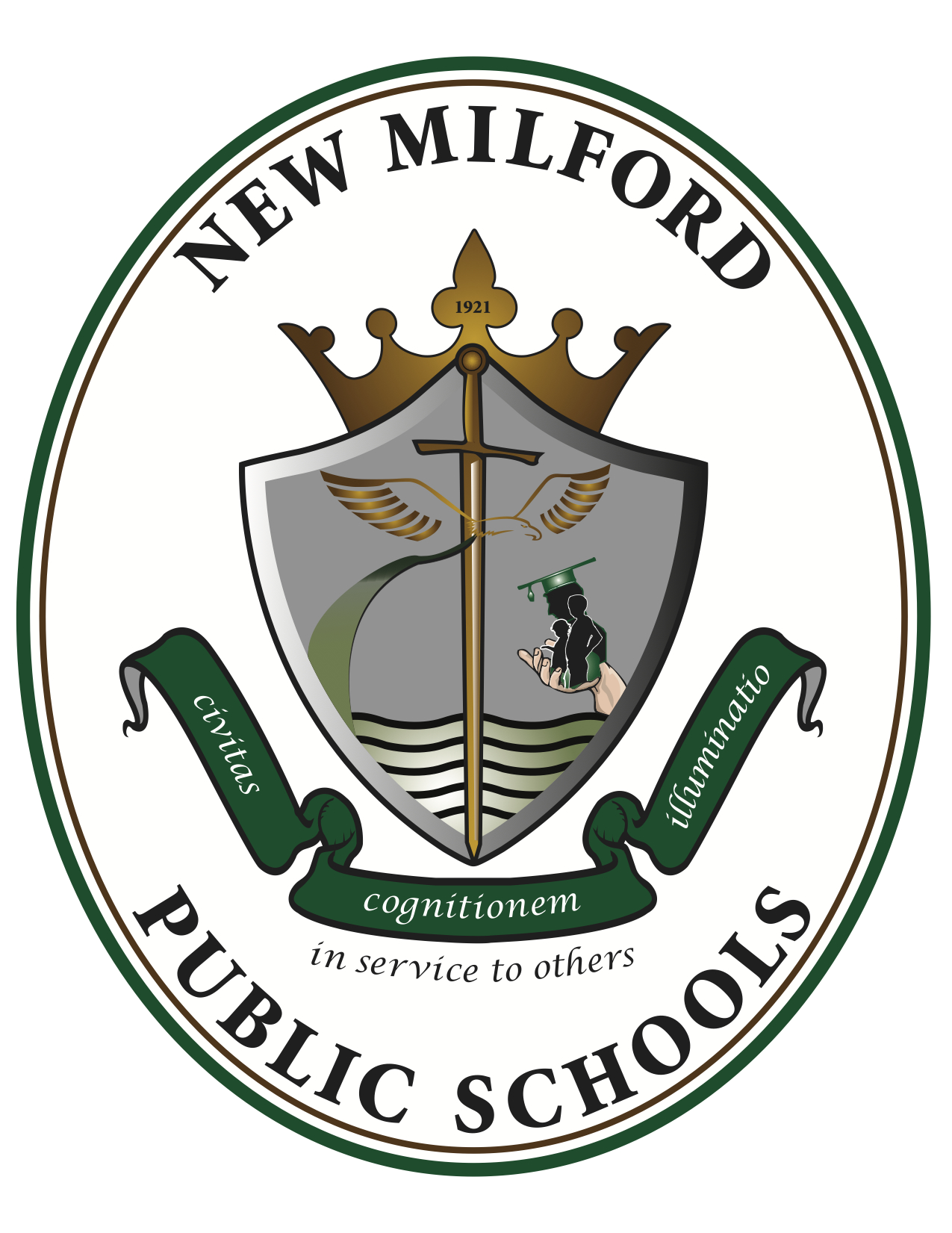 Honor’s Tomorrow’s Teachers2023-2024Room 318Instructor: Mrs. Yager  	jyager@nmpsd.orgCourse Description: This course is focused on the presentation of the realities of teaching and  the role of education in society. Issues of social justice and equity are focal points, integrated into  discussions about diversity, the purpose of schools, student life, law and ethics, and teacher  effectiveness. This course presents information on teacher dispositions, national/state standards, differentiated teaching strategies, family/school connections, learning environment, and  classroom management. There is a 10-hour classroom observation component in a K-8th grade classroom.Student Learning Outcomes: The students will … 1. evaluate professional and academic standards, learning environments, prevention of  HIB, various learning abilities and assets, family/school connections, and inquiry based pedagogies. 2. examine the history of education, cultural and linguistic diversity, multiculturalism,  bilingualism, and diverse learning styles of K-8 students. 3. demonstrate the characteristics of cultural self-awareness and develop the skill of  self-reflection. 4. evaluate and describe the characteristics of a highly effective teacher that expresses  the student’s views on the value of professional dispositions, best practices in  teaching and learning, and the teacher's role in building a learning environment that  supports the learning of all children, regardless of ability, gender, and/or cultural,  ethnic or linguistic diversity.  5. demonstrate the ability to utilize observational data and analysis of classroom procedures from the 10-hour school observation to identify, analyze and write about the contextual factors which inform the teacher’s decisions in instruction and  classroom management; citing specific instances of teacher and student behavior and  references to the textbook. 6. advance academic writing, presentation and technological literacy skills. Means of Assessment:  1. A personal presentation on the characteristics of a highly effective teacher that incorporates  academic vocabulary, and expresses the student’s views on the value of professional  dispositions, best practices in teaching, learning, and the teacher's role in building a  learning environment that supports the learning and positive social interactions of all  children, regardless of ability, gender, and/or cultural, ethnic or linguistic diversity.3. Conduct and present a professional interview of a certified public school teacher. 4. Create and present written lesson plans in the form of presentations, models, and viewbooks2. Classroom Journal Essay based upon 10-hour observation in a classroom and  identifying community, school, classroom and student factors which inform  instructional and classroom management decisions, referencing the textbook, using  academic language and the language of the discipline. 3. Conduct and present a professional interview of a certified public school teacher. 5. Research a current topic related to education and create a visual presentation using  available technology. 6. Utilize academic vocabulary, strong writing skills and the language of the discipline  in all writing assignments. Course Content: 1. Academic vocabulary: in writing to learn exercises, use of terms specific to general  education in the areas of professional and K-8 academic standards, teacher  dispositions, learning environments, family-school connections, gradual release and  inquiry-based pedagogy, and cultural and linguistic diversity 2. Nature of teaching – professional dispositions, ethics, and teaching standards 3. Teacher/student interactions - the teacher’s role in managing instruction and the  learning environment with attention to the multiple influences on children’s  development and learning  4. Harassment, Intimidation and Bullying (HIB) – the legal definition and individual  district policies and procedures on bullying, contributing factors to HIB and  prevention strategies including social-emotional learning, ecological issues,  characteristics relating to bullying, identification of groups more prone to being  bullied, and differentiated interventions,  5. Academic standards – Student Learning Standards, Next Generation Science  Standards, and NJ Preschool Teaching and Learning Standards 6. Teaching and learning – how students learn, active learning techniques, multiple  intelligences, engaging students, grouping, whole group vs small group planning,  Universal Design for Learning for differentiating within a lesson, asking questions  (Bloom’s taxonomy and Webb’s Depth of Knowledge), open vs. closed questions,  closure, teaching for understanding  7. Student engagement - the effect upon learning environments of educational resources,  technology, higher level questioning, inquiry-based and active learning, and  constructivist teaching strategies furthering student engagement and interests  8. Diversity - the influence of cultural and linguistic diversity upon the teaching/learning  process 9. Family/school connections – nurturing partnerships with families, including those  from culturally and linguistically diverse backgrounds, that will enhance academic  and social-emotional outcomes of P-12 students  10. Acquire the academic vocabulary associated with the knowledge and understanding  of the topics presented in this course. Teaching/Learning Methods: • Lecture and discussion  • Small group interactions in class • Experiential learning (10 hours classroom observation) • Interactive hands-on pedagogies  • Multimedia lesson plan presentations • Websites on current topics (e.g. HIB, state-wide achievement testing, family school connections) Course Grade Determination: Writing/Presentations 40%Reading 30%Speaking/Listening 20%Homework/Classwork 10%Course Outline and Calendar: Subject to changeMarking Period 1 TopicsBecoming a TeacherMarking Period 1 TopicsHistory of EducationMarking Period 1 TopicsStudent DiversityMarking Period 1 TopicsDifferentiated Teaching StrategiesMarking Period 2 TopicsEngaging Your Diverse StudentsMarking Period 2 TopicsStudent Life at School and at HomeMarking Period 2 TopicsPurposes of America’s SchoolsMarking Period 2 TopicsCurriculum, Standards and TestingMarking Period 3 TopicsEffective Collaborative PlanningMarking Period 3 TopicsTraditional Philosophies of EducationMarking Period 3 TopicsCurrent Issues: HIB PoliciesMarking Period 4 TopicsFinancing and Governing America’s SchoolsMarking Period 4 TopicsSchool Law and EthicsMarking Period 4 TopicsReflective Teaching